Саратовская областная организация Профсоюза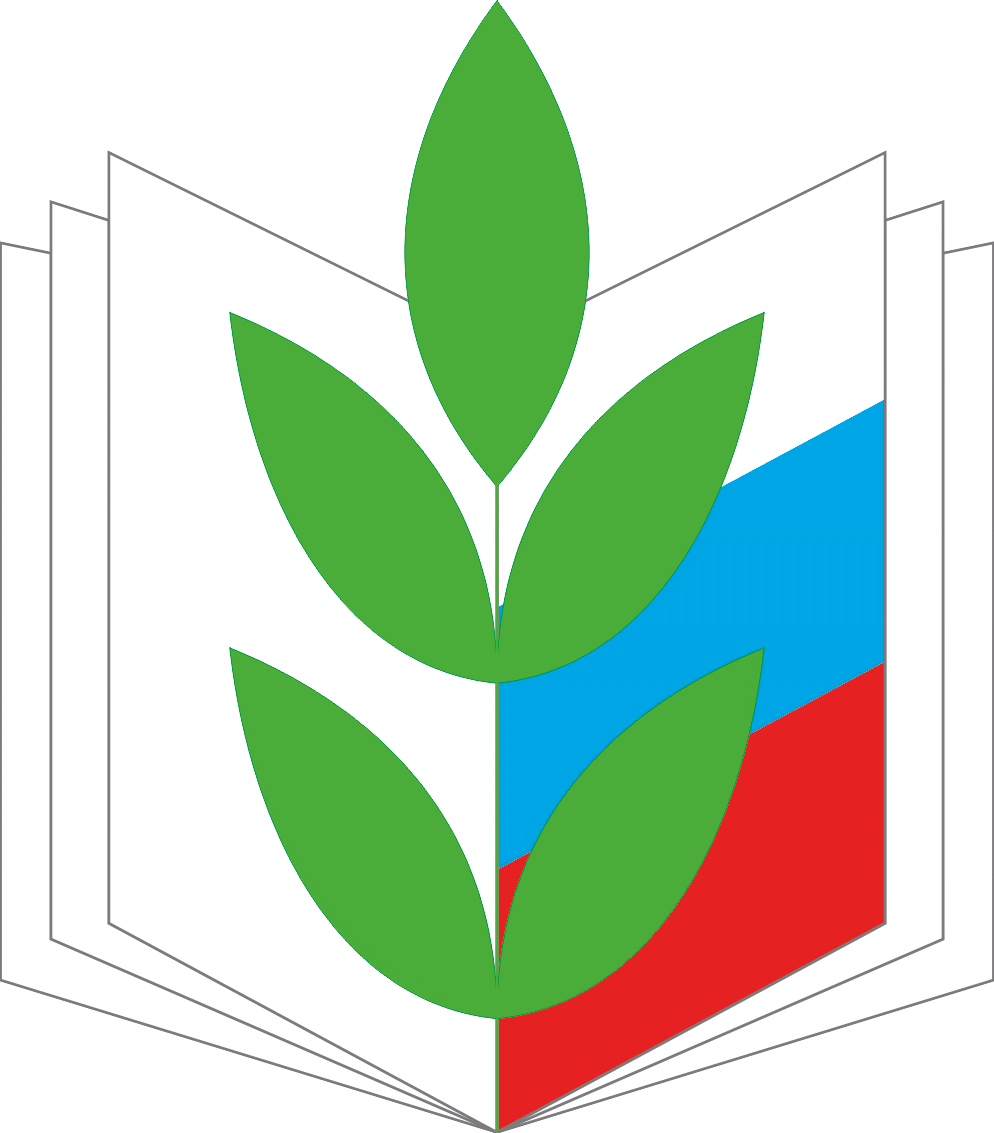 работников народного образования и науки РФП Р О Ф Л И С Т О В К А (август 2015) «Вступай в Профсоюз!»-сочините свой слоган и получите приз!Вступил в Профсоюз – ты поощрен,Конституцией России ты защищен!Если не в Профсоюзе – сочувствую тебе!Ты один на один с работодателем!«Нет!» -  самоуправству администрации!«Да!»  – профсоюзной организации!Если честный профком – поздравляем!Права всех и каждого защищаем!Если вдруг сокращают тебя и еще кого-то, помни, у «профсоюзника» больше шансов остаться на работе!Если вдруг конфликт и дело дошло до суда, Профсоюз твои интересы представит тогда!Если очень устал, или же ты болен, Профсоюз организует тебе поездку в санаторий!Если ж несчастье случилось с тобой, Профсоюз не оставит тебя наедине с бедой!Задержали зарплату, а ты – не тревожен, проблему решить Профсоюз поможет!